О внесении изменений в постановление администрации города Ставрополя от 04.09.2013 № 3007 «Об определении границ прилегающих к некоторым организациям и объектам территорий, на которых не допускается розничная продажа алкогольной продукции на территории муниципального образования города Ставрополя» В соответствии с Федеральным законом от 03 июля 2016 г. № 261-ФЗ                «О внесении изменений в Федеральный закон «О государственном регулировании производства и оборота этилового спирта, алкогольной и спиртосодержащей продукции и об ограничении потребления (распития) алкогольной продукции» и отдельные законодательные акты Российской Федерации», в связи с предоставлением министерством образования и молодежной политики Ставропольского края лицензии № 4603 от 25 февраля 2016 г. на осуществление образовательной деятельности муниципальному бюджетному дошкольному образовательному учреждению детскому саду                № 21 города Ставрополя, лицензии № 5209 от 07 ноября 2016 г. на осуществление образовательной деятельности муниципальному бюджетному общеобразовательному учреждению средней общеобразовательной школе            № 44 города Ставрополя, лицензии № 5505 от 09 января 2017 г. на осуществление образовательной деятельности муниципальному бюджетному общеобразовательному учреждению средней общеобразовательной школе           № 43 города Ставрополя имени Героя Российской Федерации В.Д. Нужного, письмом комитета образования администрации города Ставрополя                           от 28.10.2016 № 10/7-38-4930ПОСТАНОВЛЯЮ:1. Внести в постановление администрации города Ставрополя                       от 04.09.2013 № 3007 «Об определении границ прилегающих к некоторым организациям и объектам территорий, на которых не допускается розничная продажа алкогольной продукции на территории муниципального образования города Ставрополя» (далее - постановление) следующие изменения: 1) подпункт1.4.пункта 1 признать утратившим силу;2) в абзаце втором перечня слова «подпункт 1.4,» заменить словом «подпункт»;3) в приложении 1 к постановлению:а) таблицу «Перечень детских организаций, на прилегающих территориях к которым не допускается розничная продажа алкогольной продукции в стационарных торговых объектах на территории города Ставрополя» дополнить строкой 65 следующего содержания:	б) приложение к перечню детских организаций на прилегающих территориях, на которых не допускается розничная продажа алкогольной продукции в стационарных торговых объектах на территории города Ставрополя дополнить пунктом 65 согласно приложению 1;	4) в приложении 2 к постановлению:а) в таблице «Перечень образовательных организаций, на прилегающих территориях к которым не допускается розничная продажа алкогольной продукции в стационарных торговых объектах на территории города Ставрополя»: в графе 3 строки 98 слова «улица Серова, 4/2» заменить словами «улица Тельмана, 244»; и 	дополнить строками 110, 111 следующего содержания:б) в приложении к перечню образовательных организаций на прилегающих территориях, на которых не допускается розничная продажа алкогольной продукции в стационарных торговых объектах на территории города Ставрополя: пункт 98 изложить в новой редакции согласно приложению 2 и дополнить пунктами 110, 111 согласно приложению 3;5) приложение 4 к постановлению признать утратившим силу.2. Настоящее постановление вступает в силу на следующий день после дня его официального опубликования в газете «Ставрополь официальный. Приложение к газете «Вечерний Ставрополь» и подлежит размещению на официальном сайте комитета Ставропольского края по пищевой и перерабатывающей промышленности, торговле и лицензированию и на официальном сайте администрации города Ставрополя в информационно-телекоммуникационной сети «Интернет».	3. Контроль исполнения настоящего постановления возложить на первого заместителя главы администрации города Ставрополя                       Толбатова А.В.Глава города Ставрополя 					                 А.Х. ДжатдоевПроект вносит:Руководитель комитета                                                             И.В. Кащаевмуниципального заказа и торговли администрации города СтаврополяПроект визируют:Первый заместитель главы	                                                   А.В. Толбатовадминистрации города Ставрополя				Заместитель главы							Т.В. Савельеваадминистрации города Ставрополя						Руководитель комитета правового 					Е.В. Сухоловскаяобеспечения деятельности 						администрации города Ставрополя					Документ рассылается:1. Администрация города Ставрополя				1 Б, Э2. Комитет муниципального заказа и торговли			администрации города Ставрополя					1 Б, Э3. Отдел пресс-службы администрации города Ставрополя 							1 Б, Э4. Комитет Ставропольского края по пищевой и перерабатывающей промышленности, торговле илицензированию								1Б, Э5. Первый заместитель главы администрациигорода Ставрополя А.В. Толбатов					Э6. Контроль								ЭИсполнитель проектаВ.А. Сидоренко, 23-98-72Технический исполнительВ.А. Сидоренко, 22-15-78Приложение 1к постановлению администрации города Ставрополяот   .   .2017 №65. Муниципальное бюджетное дошкольное образовательное учреждение детский сад № 21 города СтаврополяМесто расположения: улица 45 Параллель, 18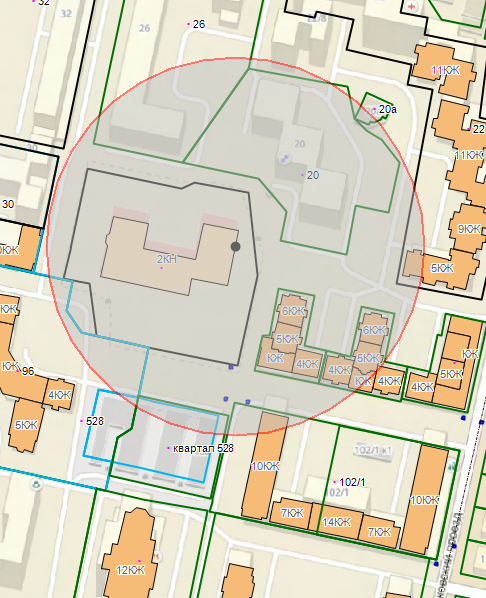 Заместитель главыадминистрации города Ставрополя                                                Т.В. СавельеваПриложение 2к постановлению администрации города Ставрополяот   .   .2017 №98. Муниципальное бюджетное образовательное учреждение дополнительного образования детей «Центр внешкольной работы Промышленного района» города СтаврополяМесто расположения: улица Осетинская, 4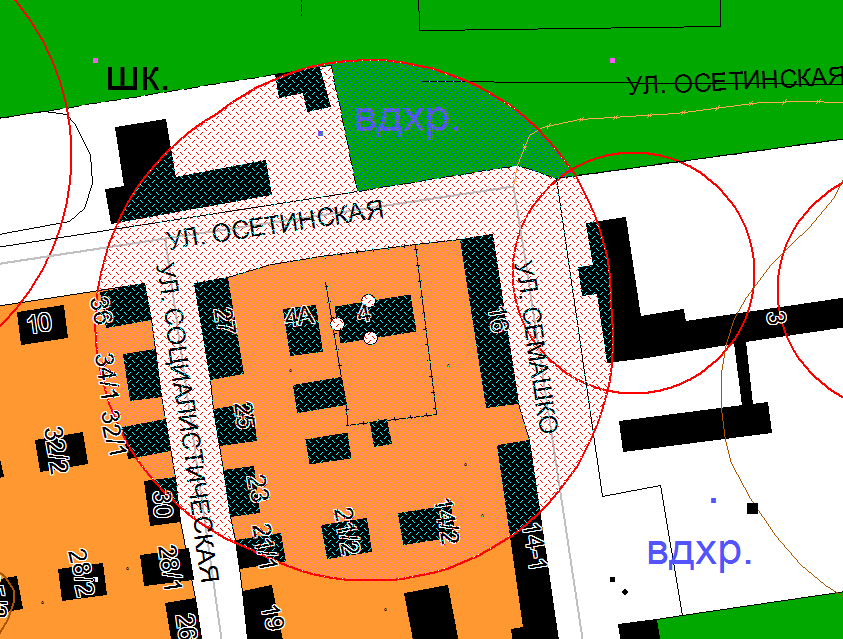 Подростковый клуб «Белая ладья»Место расположения: улица М. Морозова, 104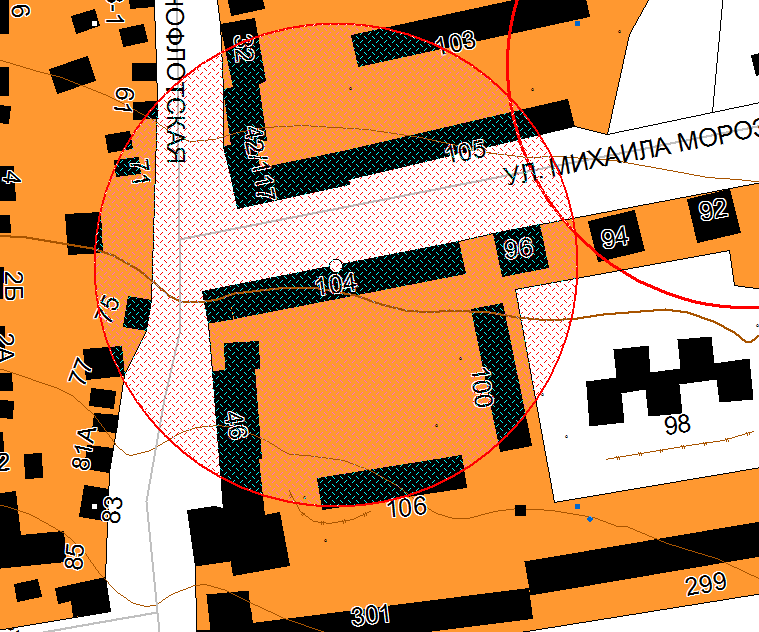 Подростковый клуб «Юный патриот»Место расположения: улица Л. Толстого, 17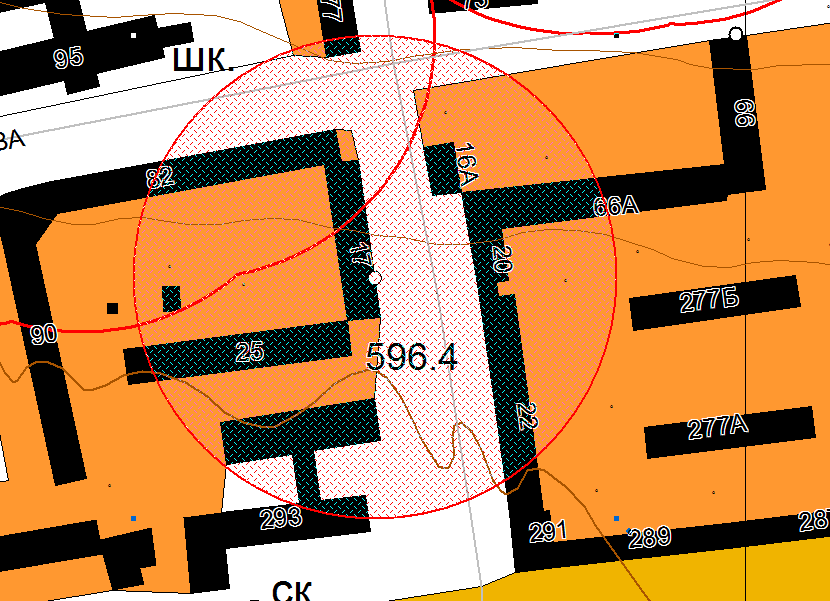 Подростковый клуб «Юность»Место расположения: улица Осетинская, 4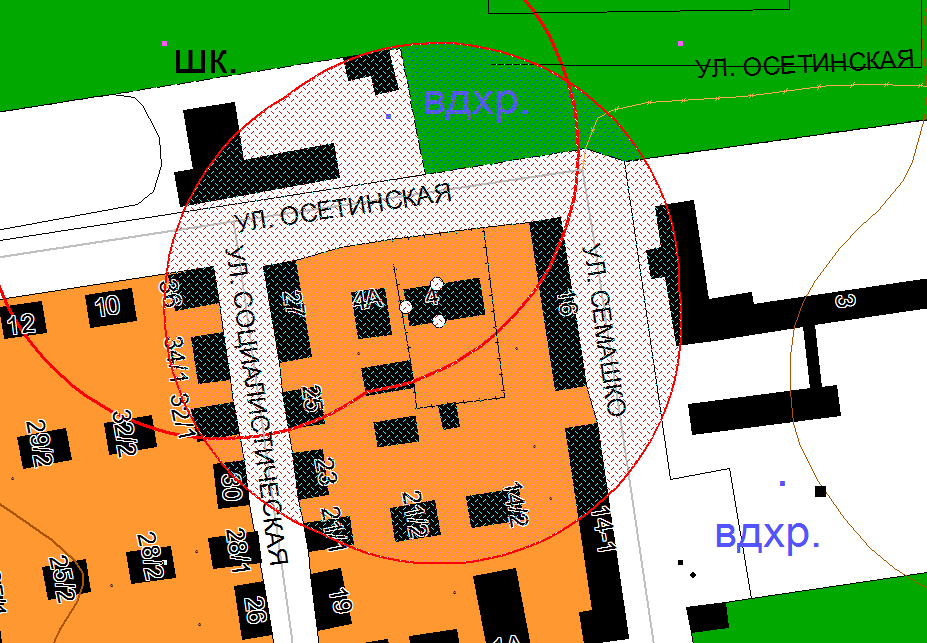 Подростковый клуб «Космос»Место расположения: проспект Ворошилова, 8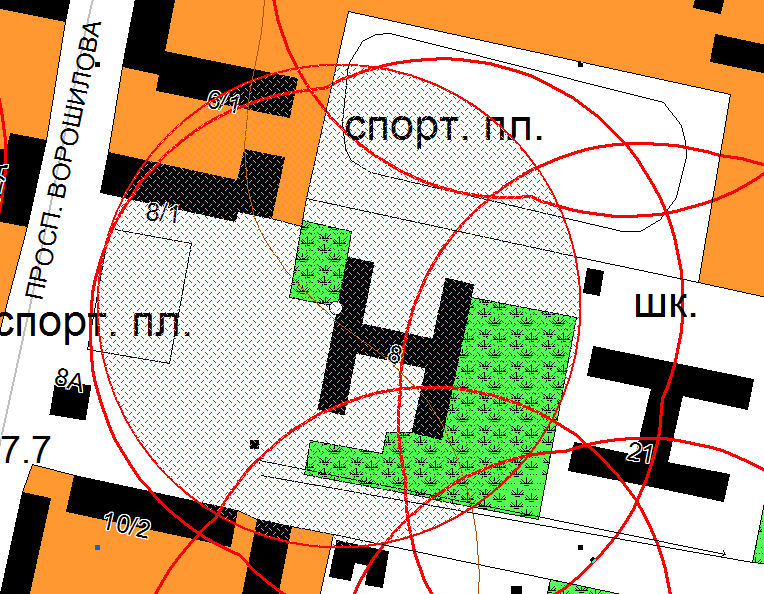 Подростковый клуб «Щит и меч»Место расположения: проспект Ворошилова, 7/2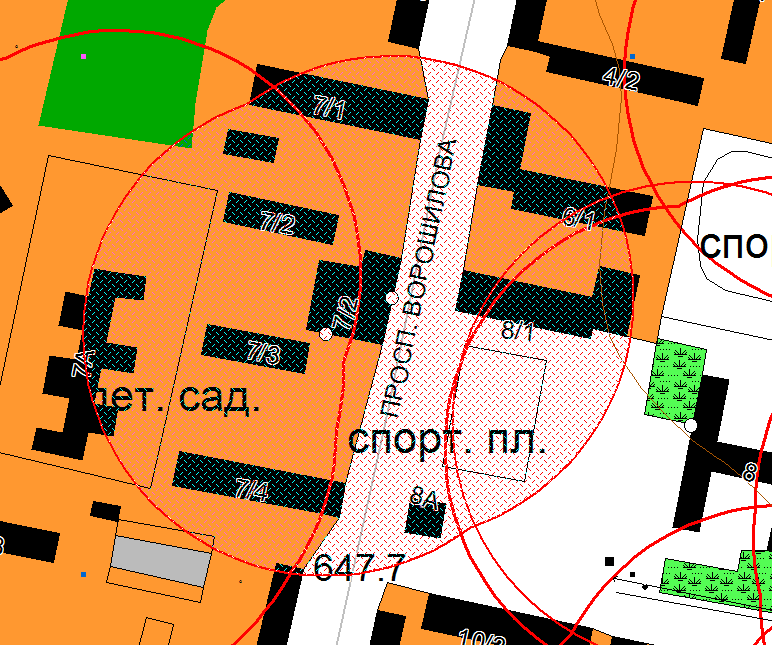 Подростковый клуб «Жар птица»Место расположения: улица Осетинская, 4Комната школьникаМесто расположения: проспект Юности, 3/2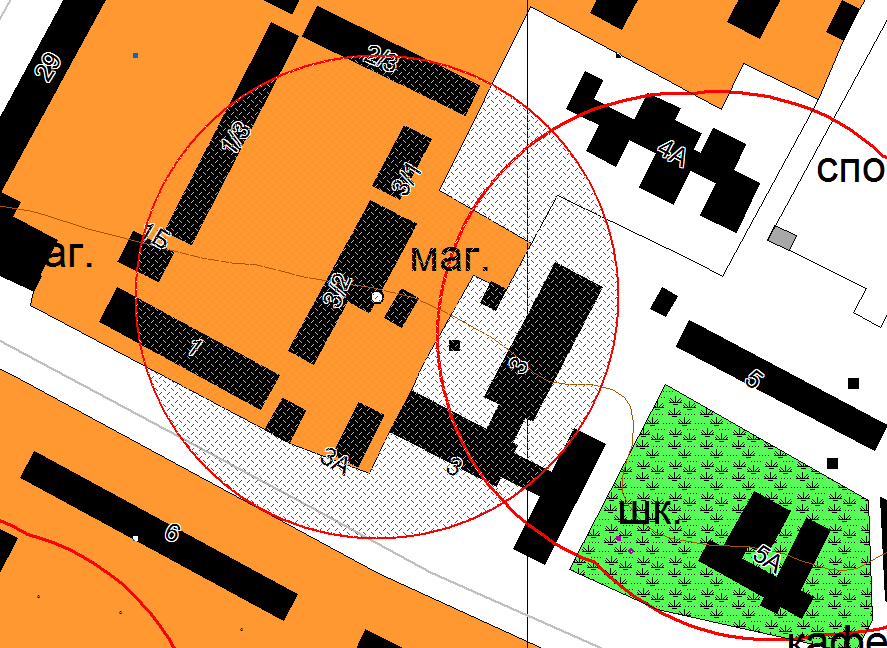 Место расположения: проезд Передовой, 3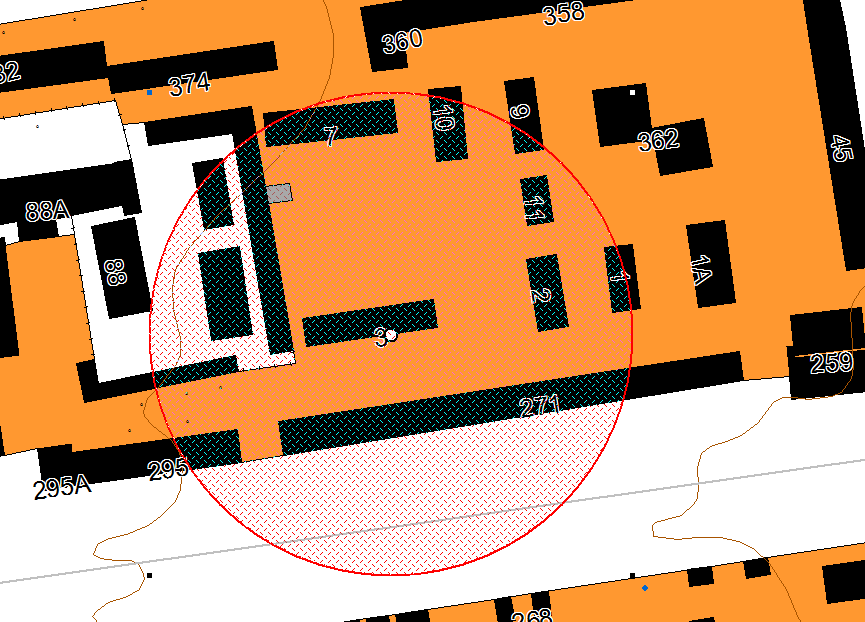 Место расположения: улица Лермонтова, 271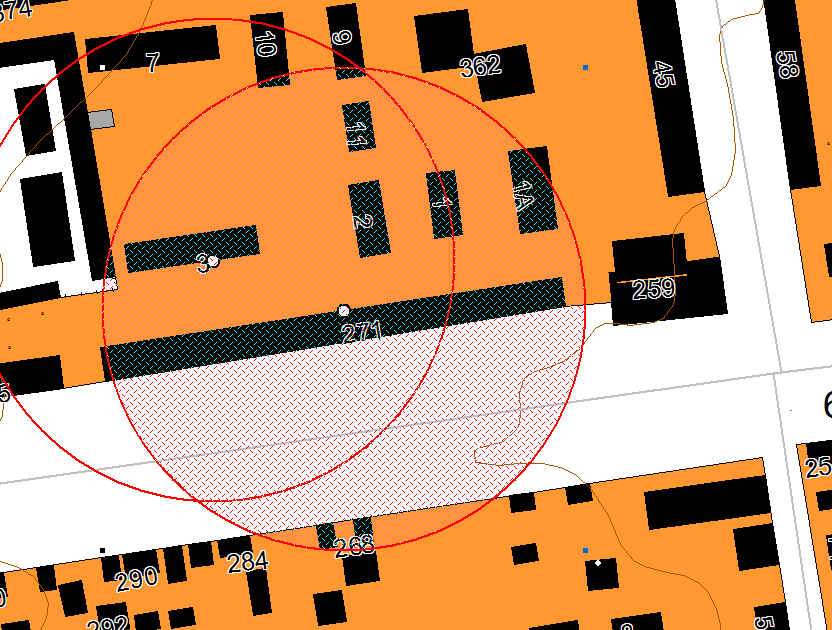 Место расположения: улица Тельмана, 244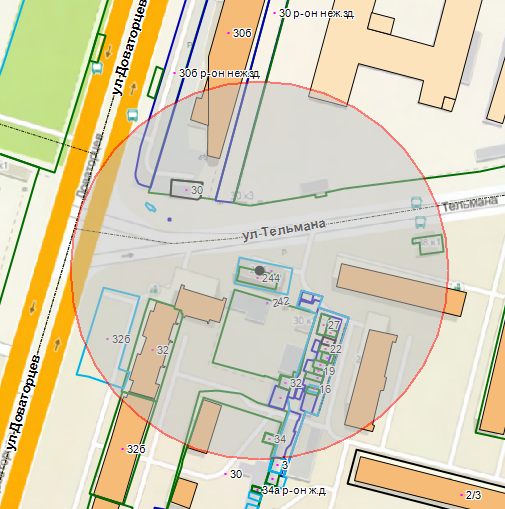 Место расположения: улица 50 лет ВЛКСМ, 16/3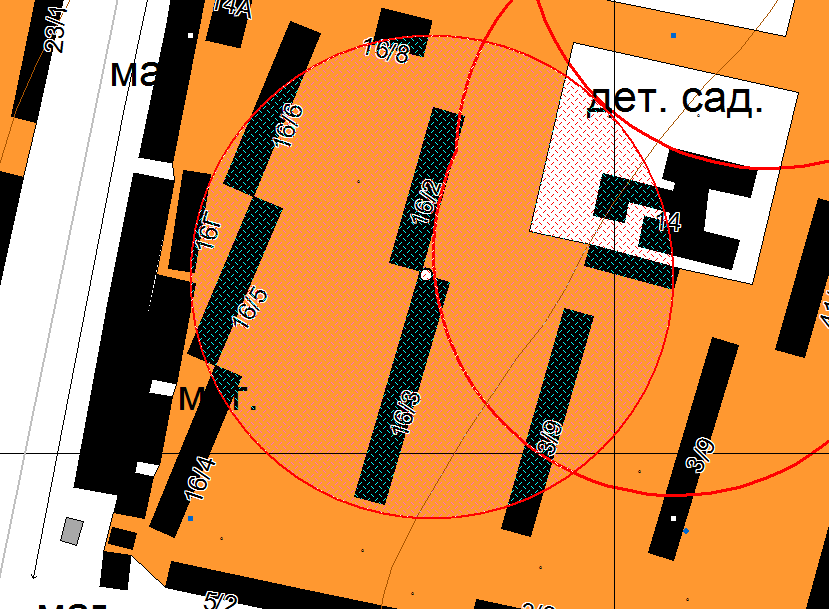 Место расположения: улица Доваторцев, 53/3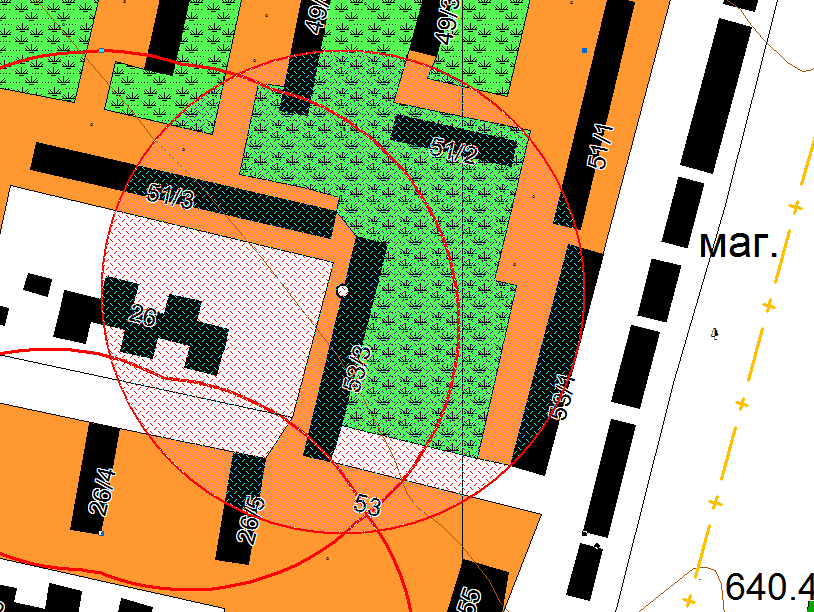 Место расположения: улица 45 Параллель, 3/1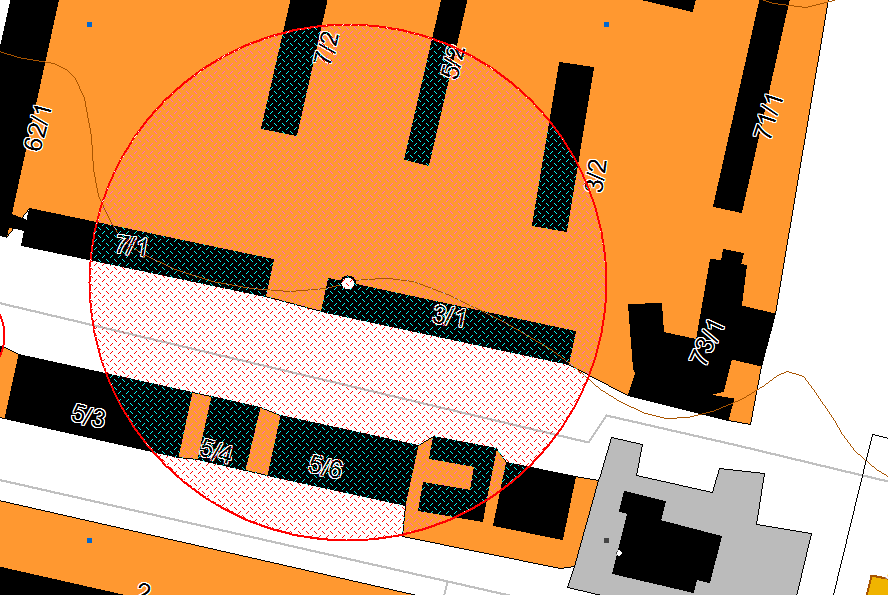 Место расположения: улица Бруснева, 15/1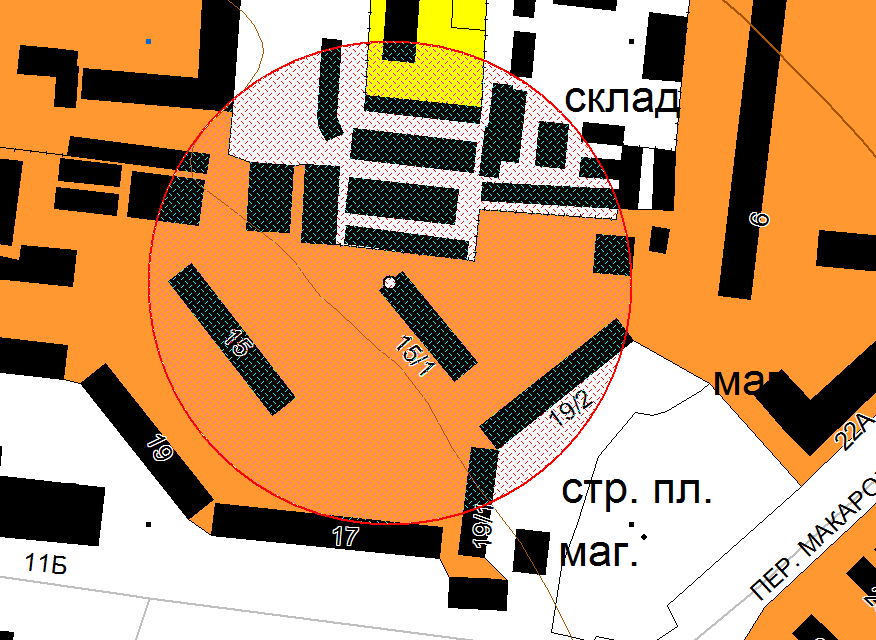 Место расположения: проспект Юности, 20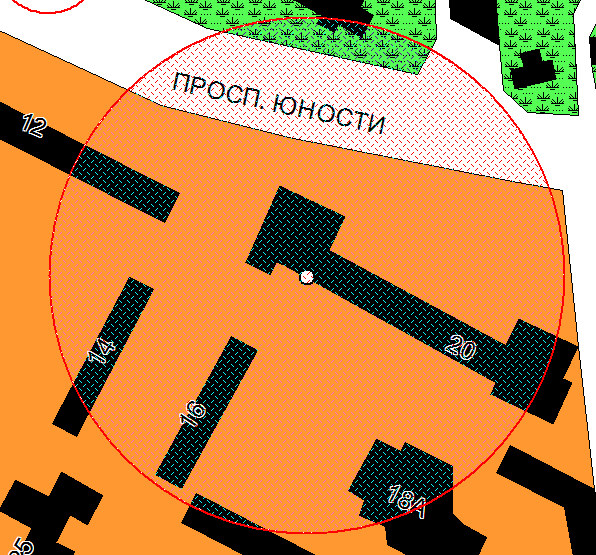 Заместитель главыадминистрации города Ставрополя                                                Т.В. СавельеваПриложение 3к постановлению администрации города Ставрополяот   .   .2017 №110. Муниципальное бюджетное общеобразовательное учреждение средняя общеобразовательная школа № 43 города Ставрополя имени Героя Российской Федерации В.Д. НужногоМесто расположения: улица Чехова, 65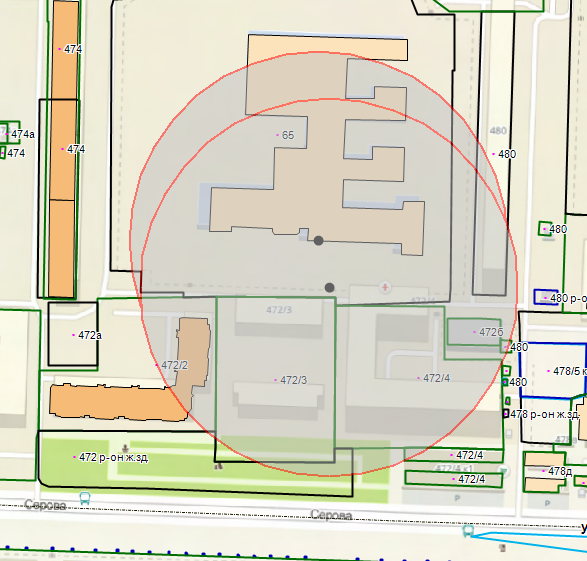 111. Муниципальное бюджетное общеобразовательное учреждение средняя общеобразовательная школа № 44 города СтаврополяМесто расположения: улица Доваторцев, 86/3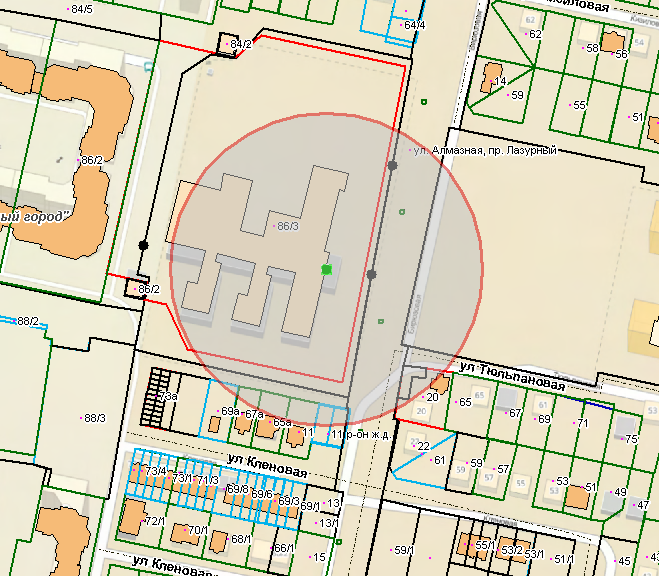 Заместитель главыадминистрации города Ставрополя                                                Т.В. СавельеваПОЯСНИТЕЛЬНАЯ ЗАПИСКАк проекту постановления администрации города Ставрополя«О внесении изменений в постановление администрации города Ставрополя от 04.09.2013 № 3007 «Об определении границ прилегающих к некоторым организациям и объектам территорий, на которых не допускается розничная продажа алкогольной продукции на территории муниципального образования города Ставрополя»В соответствии с Федеральным законом от 03.07.2016 № 261-ФЗ                «О внесении изменений в Федеральный закон «О государственном регулировании производства и оборота этилового спирта, алкогольной и спиртосодержащей продукции и об ограничении потребления (распития) алкогольной продукции» и отдельные законодательные акты Российской Федерации», в связи с предоставлением министерством образования и молодежной политики Ставропольского края лицензии № 4603 от 25 февраля 2016 года на осуществление образовательной деятельности – муниципальному бюджетному дошкольному образовательному учреждению детскому саду № 21 города Ставрополя, лицензии № 5209 от 07 ноября 2016 года на образовательную деятельность – муниципальному бюджетному общеобразовательному учреждению средней общеобразовательной школе               № 44 города Ставрополя, лицензии № 5505 от 09 января 2017 года                           на образовательную деятельность – муниципальному бюджетному общеобразовательному учреждению средней общеобразовательной школе               № 43 города Ставрополя имени Героя Российской Федерации В.Д. Нужного,в приложения 1, 2 к постановлению администрации города Ставрополя                    от 04.09.2013 № 3007 «Об определении границ прилегающих к некоторым организациям и объектам территорий, на которых не допускается розничная продажа алкогольной продукции на территории муниципального образования города Ставрополя» (далее - постановление) необходимо внести изменения. Перечень детских организаций на прилегающих территориях, на которых не допускается розничная продажа алкогольной продукции в стационарных торговых объектах на территории города Ставрополя, дополнится муниципальным бюджетным дошкольным образовательным учреждением детский сад № 21 города Ставрополя. Перечень образовательных организаций на прилегающих территориях, на которых не допускается розничная продажа алкогольной продукции в стационарных торговых объектах на территории города Ставрополя, дополнится муниципальным бюджетным общеобразовательным учреждением средней общеобразовательной школой № 44 города Ставрополя и  муниципальным бюджетным общеобразовательным учреждением средней общеобразовательной школой № 43 города Ставрополя имени Героя Российской Федерации В.Д. Нужного.В связи с изменением адреса расположения комнаты школьника «Орленок» в пункте 98 приложения 2 «Перечень образовательных организаций на прилегающих территориях, на которых не допускается розничная продажа алкогольной продукции в стационарных торговых объектах на территории города Ставрополя» к постановлению необходимо изменить адрес на ул. Тельмана, 244.Федеральный закон от 03.07.2016 № 261-ФЗ «О внесении изменений в Федеральный закон «О государственном регулировании производства и оборота этилового спирта, алкогольной и спиртосодержащей продукции и об ограничении потребления (распития) алкогольной продукции» и отдельные законодательные акты Российской Федерации» в пункте 10 части 2 статьи 16 исключил прилегающие территории к розничным рынкам, в связи с чем приложение 4 «Перечень розничных рынков на прилегающих территориях, на которых не допускается розничная продажа алкогольной продукции в стационарных торговых объектах на территории города Ставрополя» к постановлению необходимо признать утратившим силу.В настоящем проекте постановления администрации города Ставрополя коррупциогенные факторы отсутствуют.Руководитель комитетамуниципального заказа и торговлиадминистрации города Ставрополя                                                 И.В. КащаевВ.А. Сидоренко 23-98-72«65.Муниципальное бюджетное дошкольное образовательное учреждение детский сад                    № 21 города Ставрополяулица45 Параллель, 18»;«110.Муниципальное бюджетное общеобразовательное учреждение средняя общеобразовательная школа № 43 города Ставрополя имени Героя Российской Федерации В.Д. НужногоулицаЧехова, 65111.Муниципальное бюджетное общеобразовательное учреждение средняя общеобразовательная школа № 44 города Ставрополяулица Доваторцев, 86/3»;